PHYSIOLOGIE DE LA VISIONŒil est composé :D’une chambre antérieure (remplie d’humeur aqueuse). Cristallin.Corps vitré.Trois membranes :Choroïdes.Sclérotique.Rétine.Rétine : membrane sensorielle à partir desquelles nait des axones. Les axones des cellules ganglionnaires constituent le nerf optique.La papille optique : lieu où tous les endroits se rassemblent. Correspond sur le point fonctionnel à la tâche aveugle.La fovéa : endroit de la rétine le plus performant, endroit qui sert pour une vision très précise (notamment pour la lecture). 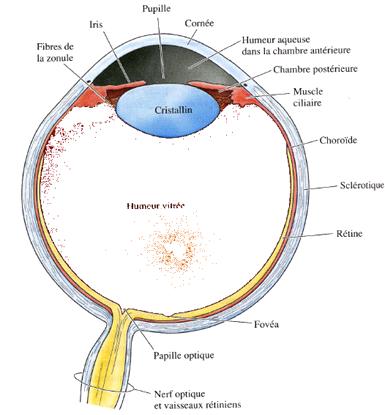 Le cristallin est une lentille qui peut modifier son épaisseur en fonction de la contraction des muscles ciliaires (accommodation) :Le cristallin est fait de telle façon que l’image se forme sur la rétine.Myope : l’image se forme avant la rétine.Hypermétrope : l’image se forme après la rétine.Presbytie : perte de la souplesse du cristallin, pas d’accommodation possible.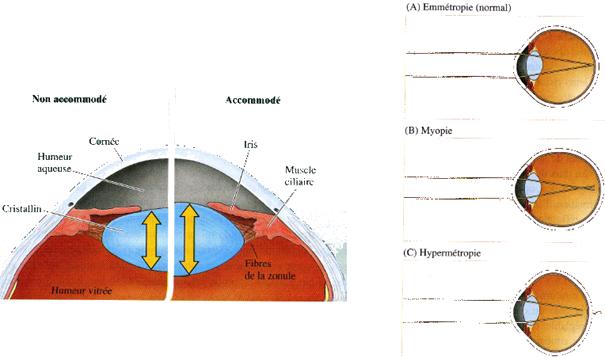 I. Organisation générale de la rétineNe pas apprendre les différentes couches anatomiques de la rétine.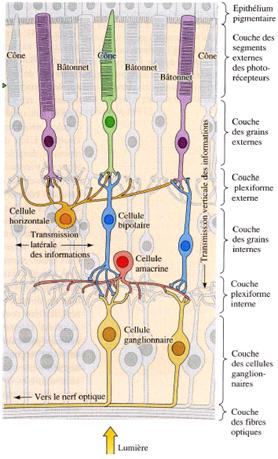 Il y a deux types de cellules photoréceptrices, lieu ou les stimuli lumineux sont transformés en premier message nerveux. :Les bâtonnets.Les cônes.Les cellules photoréceptrices font synapses avec les cellules bipolaires.Les cellules bipolaires font synapses avec les cellules ganglionnaires.Les axones des cellules ganglionnaires constituent le nerf optique.On retrouve deux autres cellules, particulières car transversales :Les cellules horizontales entre les photorécepteurs et les cellules bipolaires.Les cellules amacrine entre les cellules bipolaires et les cellules ganglionnaires.La lumière arrive du côté des cellules ganglionnaires et doit transverser toute la rétine pour atteindre les photoréceptuers.Au niveau de la fovéa l’épaisseur de rétine à traverser par la lumière pour atteindre les photorécepteurs est moins importante. Les autres cellules sont écartées sur le côté.Les cellules photoréceptrices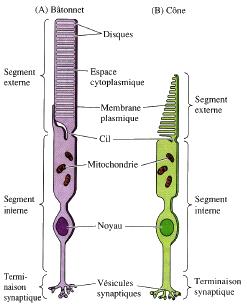 Les photorécepteurs contiennent des pigments différents.Les bâtonnets assurent la vision en noir et blanc (contient la rhodopsine).Les cônes assurent la vision en couleur (contient des pigments sensibles à la lumière rouge, verte et bleu).Les pigments sont accrochés au niveau des segments externes des cellules photoréceptrices.Au niveau des disques  des bâtonnets. Zone transductrice qui assure la modification d’un stimulus naturel par modification de potentiel de membrane et une zone génératrice (qui assure la production de potentiel d’action).Les potentiels d’actions ici n’apparaitront que dans les cellules ganglionnaires.Répartition des cellules photoréceptrices.Dans les 20° centraux de la rétine on ne retrouve que des cônes : assurent la vision centrale.Les bâtonnets ont leur concentration maximale vers 20°, et diminuent progressivement vers la périphérie.Papille optique : pas de photorécepteur (trou de 8-9°). Ne gène pas dans la vision de tous les jours (car le cerveau compense ainsi que la vision binoculaire). Peut être chiffrée précisément dans un examen ophtalmologique. 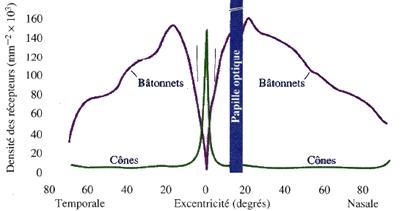 La lumière est un phénomène ondulatoire : la rétine est sensible dans des longueurs d’onde entre 400 et 700nm.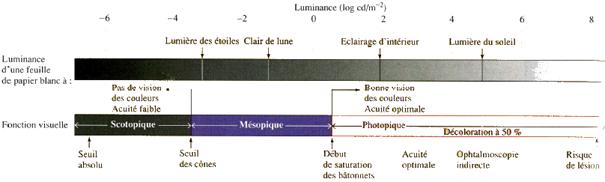 Fonction visuelle :Vision scotopique : vision qui repose uniquement sur les bâtonnets correspondant seuil absolu.Vision mésopique : vision avec intervention des cônes, seuil des cônes.Entre la lumière mésopique et photopique :Bonne vision des couleurs et acuité optimale.Début de saturation des bâtonnets (plus de lumière ne les activera pas plus).Vision photopique, plus la lumière est importante :Plus il y a un phénomène de décoloration.A partir d’un certain niveau de lumière il y a un risque de lésion.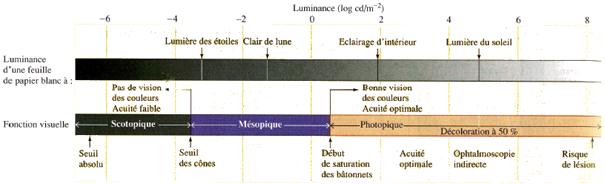 II. Phénomène de transduction au niveau des cellules réceptrices cônes – bâtonnetsIci pris l’exemple d’un bâtonnet mais aussi vrai pour un cône.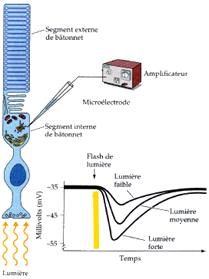 Utilisation d’une électrode pour enregistrer le potentiel intracellulaire.Au repos le potentiel intracellulaire est négatif -35mV.Stimulation (flash de lumière) :La stimulation lumineuse est à l’origine d’une hyperpolarisation.Plus l’intensité de stimulation est importante plus le mouvement de potentiel de membrane est important.Mécanismes cellulaire :En absence de lumière les protéines canales qui laissent entrer le calcium et le sodium dans la cellule.La stimulation lumineuse bloque ces protéines canales sodium calcium.Mécanismes de transduction :La stimulation de la rhodopsine par la lumière active une protéine G appelée la transducine.La protéine G activée active la phosphodiestérase (PDE) du GMPc.La PDE hydrolyse le GMPc (attaché aux canaux sodium) ce qui réduit sa concentration.Ceci entraine la fermeture des canaux sodium.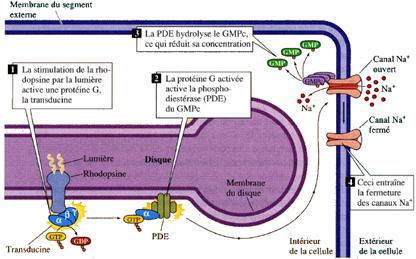 Les bâtonnets sont actifs dès les luminances les plus basses jusqu’à une certaine luminance (large spectre d’activation).Les cônes sont actifs à trois luminances différentes selon les pigments :Une famille actif dans le spectre du bleu (420nm).Une famille actif dans le spectre du vert (530nm).Une famille actif dans le spectre du rouge (650nm).III. Traitement de l’information visuelle par la rétine1. Cellules bipolairesLes cellules photoréceptrices ont des champs récepteurs circulaires :Avec un centre qui active la cellule : champ récepteur central activateur.Avec un pourtour qui inhibe la cellule : champ récepteur périphérique inhibiteur.*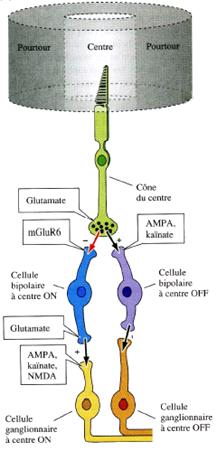 Le neuromédiateur qui est libéré par le photorécepteur au niveau de la synapse avec les cellules bipolaires est le glutamate.Les photorécepteurs peuvent faire synapses avec deux types de cellules bipolaires :Les cellules bipolaires ON qui communiquent avec des cellules ganglionnaires ON.Les cellules bipolaires OFF qui communiquent avec des cellules ganglionnaires OFF.Le glutamate peut agir sur des récepteurs :Ionotropique : AMPA kanïnate.Métabotropique : mGluR6.Les cellules bipolaires font synapses avec les cellules ganglionnaires grâce au glutamate qui se fixe sur des récepteurs :AMPA.Kainate.NMDA (canal sodium ouvert par le glutamate seulement si la cellule est une peut dépolarisée).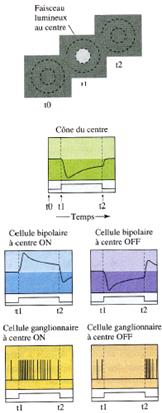 Champ récepteur :Au temps T0 : tout dans l’obscurité.Au temps T1 : illumination du champ récepteur central.Illumination du champ central T1 : création d’une hyperpolarisation des cellules photoréceptrices (bloque les canaux sodium).L’hyperpolarisation au niveau du photorécepteur se traduit au niveau de la cellule ON par une dépolarisation.L’hyperpolarisation au niveau du photorécepteur se traduit au niveau de la cellule On par une hyperpolarisation.  En effet le glutamate est libéré par la photorécepteur au repos mais :L’hyperpolarisation de la cellule photoréceptrice limite le relargage de glutamate.La dépolarisation de la cellule photoréceptrice augmente le relargage de glutamate.Or le glutamate :Est inhibant pour les cellules ON : mais moins de glutamate est relargué lors de l’illumination du champ central  dépolarisation.Est activant pour les cellules OFF : mais moins de glutamate est relargué lors de l’illumination du champ central  hyperpolarisation.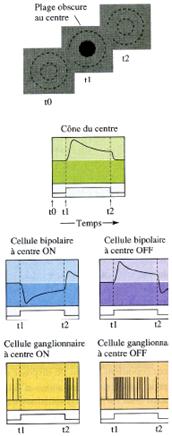 Champ récepteur central obscure  dépolarisation des cellules photoréceptrices (ouverture des canaux sodium).Activation des OFF.Inhibition des ON.Les cellules sensorielles  sont sensibles au contraste de luminance (et pas la luminance en temps que tel) :On voit mieux un objet illuminé sur un fond obscur.Se contraste repose sur le fait qu’on a un champ récepteur central excitateur et un champ récepteur périphérique inhibiteur.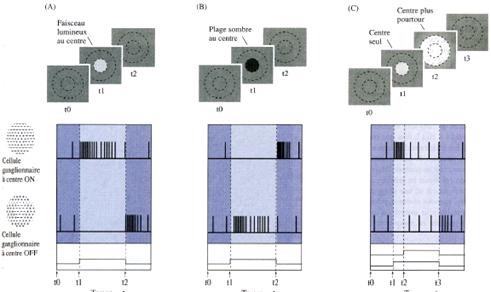 Expérience A et B vu précédemment.Expérience C : T0 : pas d’éclairage.T1 : illumine le centre.T2 : illumine le centre et la périphérie.Le fait d’illuminer du champ récepteur périphérique :Diminue l’excitation de la cellule ON.Augmente l’excitation de la cellule OFF.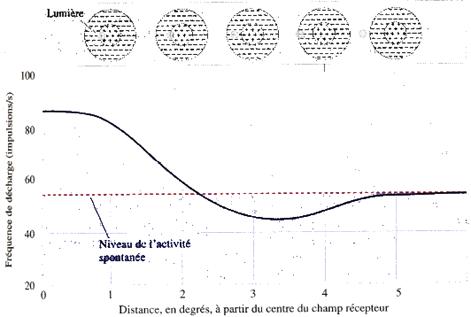 Eclaire le centre : augmentation des potentiels d’action.Eclaire le centre et la périphérie : diminution des potentiels d’action.Eclaire la périphérie uniquement : diminution plus importante des potentiels d’action.Eclaire ni le centre ni la périphérie : potentiels d’action au repos.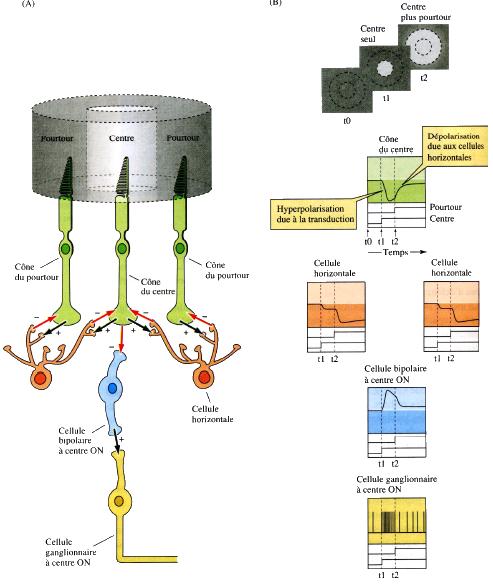 Le mécanisme de l’effet inhibiteur de la stimulation du champ récepteur périphérique repose sur le principe d’inhibition latérale par les cellules horizontales.Le neuromédiateur des cellules horizontales est le GABA (neuromédiateur inhibiteur).Les cellules horizontales font des synapses doubles.Le glutamate libéré par le photorécepteur active la cellule horizontale (qui en retour peut influencer le photorécepteur par inhibition).Quand tout est dans le noir : potentiel de repos.Quand on illumine le centre : hyperpolarisation.Légère hyperpolarisation des cellules horizontales sous l’action du glutamate.Quand on illumine le centre et la périphérie : hyperpolarisation qui disparait, mais dépolarisation due aux cellules horizontales.Les cellules horizontales sont un peut plus hyperpolarisées : coupe l’effet du glutamate et donc inhibe la synapse photorécepteur/ cellule ON.La dépolarisation des cellules bipolaires ON s’arrête du fait du fonctionnement des cellules horizontales.IV. Traitement central de l’information visuelle1. Organisation des voies visuellesEntre le champ rétinien et le champ visuel il y a inversion :Le champ rétinien temporal permet de voir le champ visuel nasal.Le champ rétinien nasal permet de voir le champ visuel temporal.Le champ visuel supérieur projette sur le champ rétinien inférieur.Le champ visuel inférieur projette sur le champ rétinien supérieur.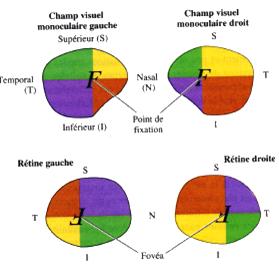 Cheminement.Axone de la cellule ganglionnaire : Nerf optique  Chiasma optique  bandelette optique  corps geniculé latéral.Deux axones : Corps géniculé latéral  radiation optiques  cortex occipital interne (cortex visuel).Au niveau du chiasma optique :Le champ rétinien nasal décusse.Le champ rétinien temporal ne décusse pas.Les fibres venant de la partie :Inférieur de la rétine prennent les radiations optiques inférieur (dans le lobe temporal).Supérieur de la rétine prennent les radiations optiques supérieur.Certaines lésions anatomiques ne peuvent léser qu’une des deux.Les projections corticales se font :Sur la scissure calcarine du lobe occipital.Les informations venant du champ visuel inférieur (champ rétinien haut) projette au dessus la scissure calcarine.Les informations venant du champ visuel supérieur (champ rétinien bas) projette au dessous de la scissure calcarine.1. ApplicationLésion du nerf optique : cécité homolatérale.Lésion du chiasma optique : hémianopsie bitemporale.Lésion de la bandelette optique : hémianopsie latérale homonyme controlatéral.Cécités partielles :Quadranopsie du champ visuel supérieur : section des radiations optiques inférieures.Quadranopsie du champ visuel inférieur : section des radiations optiques supérieures.Atteinte du cortex : vision centrale fovéale conservée.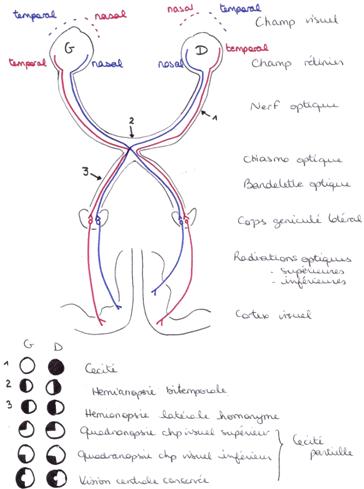 2. Relais : corps genouillé latéral3. Niveau corticalOn retrouve 6 zones du centre vers la périphérie.Les projections venant des corps genouillés viennent :De la rétine controlatérale : projette sur zones 1, 4 et 6.De la rétine ipsilatérale : projette sur zone 1, 3 et 5.A partir des couches :1 et 2 on retrouve la voie magnocellulaire.3, 4, 5 et 6 on retrouve la voie parvocellulaire.En effet on distingue on niveau de la rétine  des cellules ganglionnaires de trois types :Venant de la région fovéale  constituent la voie parvocellulaire.Champ récepteur très petit (1minute).La voie parvocellulaire correspond 80%.Venant de la rétine périphérique  constituent la voie magnocellulaire.Champ récepteur très grand (jusqu’à 5°).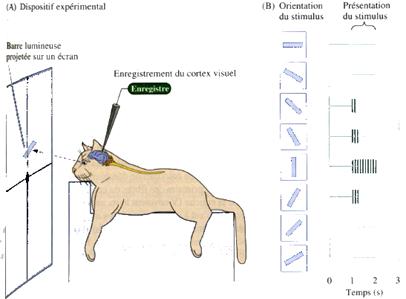 Expérience :Stimulation lumineuse sur écran avec orientation différente de la barre lumineuse.Enregistrement du cortex visuel.La cellule étudiée ici ne répond qu’à des barres verticales.Le cortex a en effet une organisation en colonne.Dans le cortex on distingue trois familles de cellules :Les cellules simples : reçoivent directement les informations depuis les cellules ganglionnaires.Les cellules complexes (qui font synapse avec les cellules simples).Les cellules hyper-complexes (qui font synapse avec les cellules hyper complexes).Les cellules simples du cortex :Reçoivent des informations de plusieurs cellules du corps genouillé latéral.Le champ visuel n’est donc plus un rond (information d’une cellule ganglionnaire) mais un cylindre (information venant de plusieurs cellules ganglionnaires).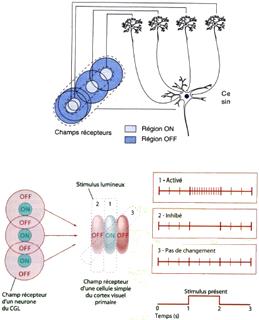 Les cellules complexes du cortex : elles sont sensibles au déplacement d’une barre lumineuse qui a une certaine orientation.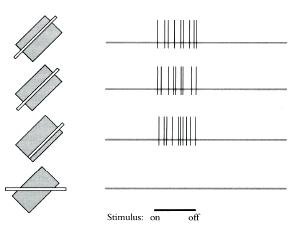 Les cellules hyper-complexes du cortex : le champ récepteur est très compliqué.Structure du cortex visuelLes différents types de cellulesOrganisation en colonnes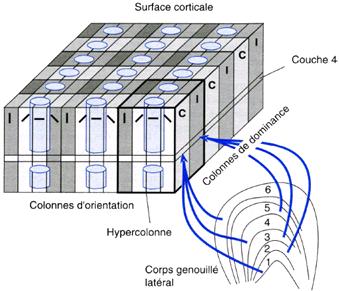 Il y a des colonnes d’orientation : une colonne donnée est excitée que par des barres avec une certaine orientation (une colonne par 10°).Il y a des colonnes de dominance :Colonne qui reçoit des informations de la rétine homolatérale.Colonne qui reçoit des informations de la rétine ipsilatérale.Lorsqu’on combine les colonnes d’orientation et les colonnes de dominance on a des hypercolonne (1mmx1mm) (tient compte à la fois de l’orientation et de la dominance).Cette organisation en colonne n’existe pas dès  la naissance :Arrive à 1 mois chez le chaton.Expérience : ils ont fait vivre des chatons dans un univers ne contenant que des barres horizontales et on ne retrouvera que ces cellules au niveau du cortex.Application clinique : il faut opérer rapidement un nouveau-né avec des problèmes visuels périphérique pour éviter l’altération définitive du cortex. Traitement de l’information coloréeAires visuelles secondairesDe la rétine partent :Les voies magnocellulaires et parvocellulaires qui projette sur le corps géniculé latéral puis les aires V1, V2, V3, V4 et 5.La voie W (cellule ganglionnaire périphérique) qui projette sur le colliculi supérieur puis sur le pulvinar et se retrouve sur V1, V2,V3,V4 ou V5 (utile dans les mouvements de la tête).V1  V5 : aires sensorielles primaires.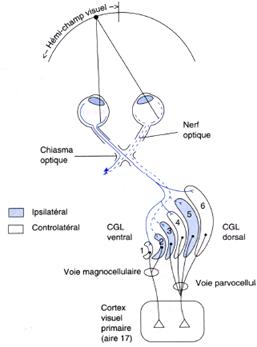 Aires associatives :Cortex pariétal : traite le mouvement (voies supérieure appelée voie dorsale). Reçoit essentiellement les informations de la rétine périphérique (voie magnocellulaire).Cortex temporal : traite la reconnaissance des formes. Reçoit essentiellement les informations de la voie parvocellulaire. La voie parvocellulaire :Est sensible à la reconnaissance des formes et des couleurs.Projette sur le cortex temporal.La voie magnocellulaire :Est sensible à la reconnaissance des formes grossières mais surtout au mouvement.Projette sur le cortex pariétal.